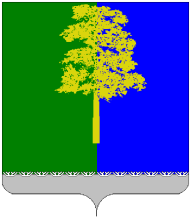 ХАНТЫ-МАНСИЙСКИЙ АВТОНОМНЫЙ ОКРУГ – ЮГРАДУМА КОНДИНСКОГО РАЙОНАРЕШЕНИЕОб отчете председателя Думы Кондинского районао результатах деятельности за 2016 годВ соответствии с Федеральным законом от 06 октября 2003 года          № 131-ФЗ «Об общих принципах организации местного самоуправления в Российской Федерации», Уставом Кондинского района, частью 11 статьи 6 Регламента работы Думы Кондинского района, утвержденного решением Думы Кондинского района от 16 февраля 2016 года № 65 «Об утверждении Регламента работы Думы Кондинского района», решением Думы Кондинского района от 16 февраля 2016 года № 63 «Об утверждении Положения о порядке и сроках представления, утверждения и опубликования отчетов органов местного самоуправления и должностных лиц местного самоуправления Кондинского района», заслушав отчет председателя Думы Кондинского района о результатах деятельности за 2016 год, Дума Кондинского района решила:1. Принять отчет председателя Думы Кондинского района                          о результатах деятельности за 2016 год к сведению (приложение).2. Обнародовать настоящее решение в соответствии с решением Думы Кондинского района от 27 февраля 2017 года № 215 «Об утверждении Порядка опубликования (обнародования) муниципальных правовых актов и другой информации органов местного самоуправления муниципального образования Кондинский район» и разместить на официальном сайте органов местного самоуправления Кондинского района.3. Настоящее решение вступает в силу после его подписания. 4. Контроль за выполнением настоящего решения возложить                         на постоянную мандатную комиссию Думы Кондинского района                        (Е.В. Белослудцев) и председателя Думы Кондинского района                            Ю.В. Гришаева в соответствии с их компетенцией.Председатель Думы Кондинского района                                    Ю.В.Гришаевпгт.Междуреченский06 июня 2017 года№ 262Приложение к решению Думы Кондинского района от 06  июня 2017 года № 262ОТЧЁТ ПРЕДСЕДАТЕЛЯ ДУМЫ КОНДИНСКОГО РАЙОНА О РЕЗУЛЬТАТАХ ДЕЯТЕЛЬНОСТИ ЗА 2016 ГОДпгт. Междуреченский2017 годп. Междуреченский, 2017Вашему вниманию представлен отчет председателя Думы Кондинского района (далее - Отчет) о результатах деятельности за 2016 год.Отчёт выносится на рассмотрение представительного органа муниципального образования в соответствии с Федеральным законом от 06 октября 2003 года № 131 - ФЗ «Об общих принципах организации местного самоуправления в Российской Федерации», Уставом Кондинского района, частью 11 статьи 6 Регламента работы Думы Кондинского района, утвержденного решением Думы Кондинского района от 16 февраля 2016 года № 65 «Об утверждении Регламента работы Думы Кондинского района», решением Думы Кондинского района от 16 февраля 2016 года № 63 «Об утверждении Положения о порядке и сроках представления, утверждения и опубликования отчетов органов местного самоуправления и должностных лиц местного самоуправления Кондинского района».В 2016 году работает Дума Кондинского района (далее – Дума) сформированная из глав поселений, входящих в состав муниципального района и из депутатов представительных органов указанных поселений, избираемых (делегируемых) представительными органами поселений из своего состава с равной нормой представительства не зависимо от числа избирателей.Возглавляет Думу  председатель Думы, избранный депутатами из своего состава, осуществляющий свои полномочия на постоянной основе. Заместитель председателя Думы района также избран Думой района из своего состава и осуществляет свои полномочия на непостоянной основе.Депутатский корпус состоит из 20 человек. Дума района по-прежнему обладает правами юридического лица  и является муниципальным казенным учреждением, образуемым для осуществления управленческих функций.Полномочия председателя Думы исполняет депутат Думы Тагильцев Александр Александрович, избранный на первом заседании Думы 27 октября 2015 года, полномочия  заместителя исполняет депутат Думы Немзоров Александр Анатольевич, также избранный на первом заседании Думы 27 октября 2015 года. С 21 сентября 2016 года в связи с прекращением полномочий депутата Совета депутатов городского поселения Мортка досрочно прекращены полномочия депутата  Думы Александра Александровича Тагильцева, полномочия его как председателя были прекращены 22 сентября 2016 года.С 22 сентября 2016 года в состав Думы входит избранный (делегированный) от Совета депутатов городского поселения Мортка Игорь Викторович Карякин.С 26 сентября 2016 года прекращаются полномочия депутата Думы Рудольфа Алексеевича Луканина в связи с прекращением полномочий главы городского поселения Мортка. С этого же дня Александр Александрович Тагильцев  вновь входит в состав Думы в качестве депутата Думы как избранный глава городского поселения Мортка.Полномочия председателя Думы  с сентября до конца 2016 года исполняет заместитель председателя Думы Кондинского района Александр Анатольевич Немзоров. Структура  Думы по сравнению с Думой 2010-2015 годов претерпела небольшие изменения: по-прежнему, в Думе представлены и активно работают 4 постоянно действующих комиссии и (уже) 1 депутатское объединение, Контрольно-счетная палата района, исключены из структуры глава района,  его заместитель, пресс-секретарь, помощники, советники, консультанты.Схема рабочих органов Думы района нового состава.СТАТИСТИЧЕСКАЯ ИНФОРМАЦИЯ:С целью выработки политической позиции по определенному кругу вопросов общественной значимости в Думе создана и продолжает активно работать депутатская фракция ВПП «ЕДИНАЯ РОССИЯ» (далее –депутатская фракция).Депутатская фракция в Думе нового состава зарегистрирована решением Думы Кондинского района от 27 октября 2015 года № 1.  В состав депутатской фракции вошли все 20 депутатов Думы.Руководителем фракции 27 октября 2015 года  избран Немзоров Александр Анатольевич. 26 сентября 2016 года досрочно прекратились полномочия депутата Думы Кондинского района и члена фракции  Луканина Рудольфа Алексеевича. С 27 сентября 2016 года в члены фракции вступил  делегированный от городского поселения Мотка Карякин Игорь Викторович. С 27 сентября Тагильцев Александр Александрович участвует в заседаниях фракции в новом статусе - как депутат Думы Кондинского района - избранный глава городского поселения Мортка.Заседания фракции, как правило, проводятся перед пленарным заседанием Думы для предварительного рассмотрения повестки дня и текущих вопросов фракции с целью выработки единой позиции. Всего в 2016 году проведено 9 заседаний депутатской фракции.                На заседаниях депутатской фракции рассматривались основные вопросы думских сессий – это вопросы в сфере внесения изменений в Устав, бюджетной и налоговой политики, управления муниципальным имуществом, вопросы, касающиеся организации деятельности депутатской фракции,                а также иные вопросы.  Всего было заслушано на заседаниях депутатской фракции 49 вопросов. По каждому вопросу было выработано единое мнение и принято решение солидарно голосовать на заседании Думы.В Кондинском районе продолжала работать Местная Общественная приемная Всероссийской политической партии «ЕДИНАЯ РОССИЯ». Общественные приемные работали во всех муниципальных образованиях района. Депутаты – члены партийной фракции так же вели прием граждан в Общественной приемной Партии «ЕДИНАЯ РОССИЯ». В 2016 год на личный прием обратилось 76 человек, из них:- работающие граждане -34 человека (40%);- пенсионеры – 35 человек (45%);- учащиеся и студенты –1 (1,1%);- безработные – 6 человек (7%).По тематике обращений:- вопросы обеспечения жильем – 30 человек;- вопросы здравоохранения – 19 человека;- вопросы ЖКХ – 11 человека;- вопросы государства, общества, политики -1 человек;- вопросы промышленности, строительства, транспорта и связи – 6 человек ;- вопросы финансово – экономические -10 человек;- вопросы труда и з/п – 3 человека;- вопросы культуры, информации, спорта, туризма – 1 человека.Злободневными продолжают оставаться вопросы обеспечения жильем,   вопросы ЖКХ, (высокие тарифы на услуги ЖКХ), вопросы здравоохранения. Оказание материальной помощи на ремонт жилых помещений, покупка оборудования и инвентаря, выделение средств на лечение –  основные вопросы, с которыми обращаются граждане.С 21 ноября стартовала декада приема граждан, посвященная 15-летию образования ВПП «ЕДИНАЯ РОССИЯ». Завершилась декада единым днем приема - 1 декабря 2016 года. По итогам работы на территории Кондинского района работало 11 местных общественных приемных. Было открыто 16 дополнительных площадок на территории района. На личный прием обратилось 176 человек. Решено положительно  52 вопроса. В тематических мероприятиях (открытие ледового корда, концерты, круглые столы по вопросам УЖКХ, здравоохранения, по вопросам предпринимательства, посещение родильного отделения Междреченской районной больницы, пленум районного Совета ветеранов, торжественный прием, посвященный Дню Матери, открытию лыжной базы, фестиваль спорта  и т.д.) приняло участие 775 человек.В работе принимали участие: А.В. Дубовик – глава Кондинского района, секретарь Местного отделения Партии «ЕДИНАЯ РОССИЯ» Кондинского района, А.А. Тагильцев – руководитель общественной приемной Партии «ЕДИНАЯ РОССИЯ» в Кондинском районе, В.П. Калашнюк – руководитель Исполкома Местного отделения Партии «ЕДИНАЯ РОССИЯ» Кондинского района, В.А. Нефедьев – депутат Тюменской областной Думы, депутаты муниципального образования Кондинский района – 20 чел., депутаты органов местного самоуправления Кондинского района – 77 чел.Руководитель депутатской фракции ВПП «ЕДИНАЯ РОССИЯ» в Думе Ханты-Мансийского автономного округа-Югры 6 созыва Наталья Леонидовна Западнова особенно отметила организацию работы в Кондинском районе. По итогам приемов  осуществлялось информирование жителей на сайтах регионального отделения партии и администрации района, в СМИ, в газете «Кондинский вестник», на ТРК «Конда». В сельских поселениях Кондинского района были организованы специальные встречи, в которых принимали участие руководители района, депутаты районной Думы и партийный актив. Прошли тематические приемы для предпринимателей, людей пожилого возраста, инвалидов и многодетных семей.За отчетный период в Думе района продолжали активно работать 4 постоянно действующие комиссии. Комиссии работают в соответствии с Уставом Кондинского района, Регламентом Думы Кондинского района, Положением о комиссиях.Выполняя возложенные на них задачи, постоянные комиссии призваны во время заседаний Думы и в период между ними, способствовать постоянной и эффективной деятельности Думы, исходить из единства общегосударственных интересов и интересов граждан, проживающих на территории Кондинского района.Основными задачами постоянных комиссий являются:-разработка предложений для рассмотрения районной Думой;-подготовка заключений по вопросам, внесенным на рассмотрение районной Думы;-участие в организаторской работе по практическому осуществлению решений районной Думы и решений вышестоящих государственных органов;-контроль за деятельностью структурных подразделений районной администрации, учреждений и организаций по проведению в жизнь решений Думы.Постоянная мандатная комиссия Думы Кондинского района (далее - Комиссия) продолжила работу в том же составе, в количестве 3 человек:Всего было проведено 8 заседаний.В соответствии с вопросами ведения Комиссии на заседаниях предварительно рассматривались вопросы, касающиеся:- внесения изменений в Устав Кондинского района;- структуры органов местного самоуправления;- публичных слушаний;- наград;- кадровых вопросов;- вопросов деятельности Думы и т.д.Итого:  54 вопроса рассмотрено, из них все муниципальные правовые акты, в том числе по Уставу-1, по социальной политике-7, по структуре администрации-1,  по кадровой политике-9, по плану работы Думы -3, по противодействию коррупции-2, по наградам-4, по обращениям-1, положений о структурных подразделениях администрации-4, по организационным вопросам-11, о признании муниципальных правовых актов утратившими силу-2, о Координационном совете-1. Рекомендовано к принятию 53 проекта. Рекомендовано снять с повестки заседания Думы 1 проект для доработки. 1 проект рекомендовано принять с учетом корректировки. Рекомендации комиссии выполнены. На заседаниях Комиссии всегда присутствовали представители прокуратуры Кондинского района, представители администрации Кондинского района, аппарата Думы, а также принимали участие депутаты из других постоянных комиссий. Постоянная комиссия Думы Кондинского района    по бюджету и экономике (далее – Комиссия) продолжила работу в составе 5 депутатов: В состав Комиссии вошли: Всего было проведено 6 заседаний в 2016 году. Рассмотрено предварительно 50 вопросов.В соответствии с вопросами ведения Комиссии на заседаниях рассматривались вопросы, касающиеся:- утверждения, корректировки бюджета и отчета о его исполнении;- управления и распоряжения муниципальным имуществом;- установления, изменения и отмены местных налогов и сборов;                  - другие вопросы.Из рассмотренных 50 вопросов - 49 проектов МПА, 1 информационный. Рекомендовано к принятию Думой 49 проектов, 1 проект с учетом изменения. На заседании комиссии вынесено 3 протокольных поручения (16.02.2016, 06.12.2016), об исполнении которых депутаты были информированы на очередных заседаниях Думы.На заседаниях Комиссии всегда присутствовали представители администрации Кондинского района, аппарата Думы Кондинского района, а также принимали участие депутаты из других постоянных комиссий. Постоянная комиссия по вопросам промышленности, сельского хозяйства, связи, строительства, жилищно-коммунального хозяйства, бытового обслуживания, природных ресурсов и торговли Думы Кондинского района (далее – Комиссия) с начала года продолжила работу            в том же составе. В состав Комиссии входили 5 депутатов: С 1 ноября 2016 года состав комиссии пополнился до 6 человек. В комиссию включен Тагильцев Александр Александрович, вошедший в состав Думы 26 сентября 2016 года как вступивший в должность глава городского поселения Мортка.Всего было проведено 6 заседаний. Рассмотрено предварительно 20 вопросов, из них 2 муниципальных правовых акта, 18 информационных вопросов.В соответствии с вопросами ведения Комиссии на заседаниях предварительно рассматривались вопросы:-Об утверждении местных нормативов градостроительного проектирования Кондинского района.-Информация о результатах работы за 2015 год компании ООО «Междуреченские коммунальные системы».-Информация об отлове, содержании и стерилизации бездомных домашних животных (собак).-Информация о перспективном плане развития пгт. Междуреченский.-Информация о разработке и строительстве нового слива ЖБО                                      в пгт. Междуреченский.-Информация о строительстве и вводе жилья по программам. Количество построенного и введённого жилья, порядок распределения.-Информация о выявлении неиспользованных земельных участков пгт.Междуреченский для целей индивидуального жилищного  строительства.-Информация о выделении земельных участков  под индивидуальное строительство в пгт. Междуреченский.-Информация о строительстве новых канализационных очистных сооружений в пгт. Междуреченский, о строительстве котельной,  о газификации пгт. Междуреченский, о перспективе строительства автодороги пгт.Междуреченский-г.Тюмень-О разработке плана мероприятий по списанию неэффективных затрат предприятий ЖКХ Кондинского района (Выписка из протокола очередного заседания Думы Кондинского района от 29.12.2015 № 4).-Информация о ходе реализации муниципальных программ в сфере обращения с отходами за 2015 год.-О повышении стоимости тарифа перевозки воздушным транспортом на 2016 год.-Информация о мерах,  принимаемых администрациями городских и сельских поселений для снижения задолженности населения за жилищно-коммунальные услуги.	-Об отчете постоянной комиссии Думы Кондинского района пятого созыва по вопросам промышленности, связи, строительства, ЖКХ, бытового обслуживания, природных ресурсов и торговли за 2015 год.-Информация о подготовке объектов жилищно-коммунального хозяйства Кондинского района к отопительному сезону 2016-2017 годов. Об обеспечении объектов жилищно-коммунального хозяйства топливом, о состоянии дебиторской и кредиторской задолженностей объектов  жилищно-коммунального хозяйства Кондинского района.         -Об исполнении протокольного поручения очередного заседания Думы Кондинского района от 16 февраля 2016 года № 6 «Информация о проверке имущества переданного на ответственное хранение в ООО «ЮТЭК - КОНДА».	-Модернизация котельной ЖКХ № 4 в пгт. Куминский (целесообразность приобретения котельной с основным видом топлива – уголь, существующие и планируемые затраты на топливо в разрезе с альтернативным – древесным, оценка качества оборудования, фактический КПД, соответствие экологическим нормам).-Разрешительная, нормативно-техническая и проектная документация на данный объект в соответствии с разделом «ЭКОЛОГИЯ», обязательная документация: акты предписания или заключение о соответствии данной котельной экологическим нормам, выданные местными органами Ростехнадзора акт готовности котельной ЖКХ № 4 к отопительному периоду 2016-2017гг., паспорта котлов, удостоверение о качестве монтажа котлов, акт об исправности котлов, заключение экспертизы промышленной безопасности, разрешение на применение котельной установки от Федеральной службы по экологическому, технологическому и атомному надзору.      	-О порядке субсидирования услуг ЖКХ и др.     В разрезе тематики вопросов, все касаются насущных и проблемных тем жизни района, решение которых требует внимания и принятия оперативного решения, в основном -  касающиеся сферы ЖКХ, жилищного строительства,  сферы экологии и обращения с отходами (10 вопросов). По итогам работы комиссии даны 2 рекомендации Думе района, вынесено 8 протокольных поручений. На заседаниях Комиссии всегда присутствовали представители администрации Кондинского района, аппарата Думы, а также принимали участие депутаты из других постоянных комиссий. Постоянная комиссия Думы Кондинского района по социальным вопросам и правопорядку (далее – Комиссия) продолжила работу в составе 5 депутатов:Однако, в связи с прекращением 26 сентября 2016 года полномочий депутата Думы Кондинского района Луканина Рудольфа Алексеевича, с 1 ноября 2016 года решением Думы Кондинского района от 01 ноября 2016 № 174 «О внесении изменений в решение Думы Кондинского района от 3 ноября 2010 года № 5 «О постоянных комиссиях Думы Кондинского района» в состав комиссии включен Карякин Игорь Викторович, депутат Думы от городского поселения Мортка.Всего было проведено 6 заседаний.Рассмотрено предварительно 13 вопросов, из них 9 муниципальных правовых актов и 4 информационных вопросов.В соответствии с вопросами ведения Комиссии на заседаниях предварительно рассматривались вопросы, касающиеся  положений структурных подразделений администрации района социальной сферы,  сферы здравоохранения, сферы образования,  сферы спорта, сферы социальной поддержки, в частности: -Об отчете постоянной комиссии по социальным вопросам и правопорядку Думы Кондинского района пятого созыва за 2015 год.	-О внесении изменений в решение Думы Кондинского района  от 15 марта 2016 года № 78 «Об утверждении Положения об управлении культуры администрации Кондинского района».-Информация ОМВД России  по Кондинскому району  о проведенной работе по охране общественного порядка и обеспечению безопасности на территории Кондинского района, защите прав и законных интересов граждан от преступных посягательств, а также принимаемых мерах по обеспечению общественного доверия и поддержки граждан в 2015 году.-Информация о монтаже систем видеонаблюдения в пгт. Междуреченский (в рамках муниципальной программы «Профилактика правонарушений в сфере общественного порядка, безопасности дорожного движения, незаконного оборота и злоупотребления наркотиками в Кондинском районе на 2014-2016 годы и на период до 2020 года»).-Информация об уровне фактической обеспеченности учреждениями физической культуры и спорта в пгт. Междуреченский.	-Информация за 2015 год о мерах социальной, медицинской помощи                       и поддержке инвалидов в пгт. Междуреченский.-О признании утратившим силу решения Думы Кондинского района от 22.02.2007 № 333 «О создании общественной палаты».-О внесении изменений в решение Думы Кондинского района от 29 декабря 2014 года № 521 «Об утверждении Положения об отделе физической культуры и спорта администрации Кондинского района».-Об утверждении Положения о комитете физической культуры и спорта администрации Кондинского района.-Об утверждении Положения об отделе молодежной политики администрации Кондинского района.-Об утверждении Положения об управлении культуры администрации Кондинского района.-О признании утратившими силу решения Думы Кондинского района                                 от 29 марта 2007 года № 346  «О компенсации педагогическим работникам муниципальных образовательных учреждений                                  за книгоиздательскую продукцию».	-О внесении изменений в решение Думы Кондинского района от 22 декабря 2005 года № 86 «Об учреждении управления образования администрации Кондинского района».По итогам рассмотрения вопросов на комиссии вынесено 1 предложение для рассмотрения Думой и администрацией района и 2 протокольных поручения. На заседаниях Комиссии всегда присутствовали представители администрации Кондинского района, аппарата Думы, а также принимали участие депутаты из других постоянных комиссий. Практика проведения  совместных заседаний постоянных комиссий Думы Кондинского района в течение 2016 года отсутствовала. 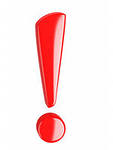 В прошедшем году деятельность Думы района также строилась                                  на основе квартальных планов работы, утвержденных решениями Думы Кондинского района, с учетом полномочий, приоритетности и правового регулирования.	Все вопросы, включенные в план работы, рассматриваются на очередных заседаниях. По предложению депутатов повестки пополняются наиболее волнующими избирателей вопросами, передаваемыми через депутатов, требующих оперативного решения. Планы работы Думы принимались, как и в прошлом году: в марте, в июне, в сентябре, в декабре 2016 года. Очередные сессии Думы Кондинского района в 2016 году проводились                  в два этапа:- первая половина дня: для подготовки и предварительного рассмотрения вопросов, относящихся к ведению Думы, осуществления контрольных полномочий, а также для содействия реализации решений Думы проводятся заседания постоянных комиссий, и  заседания фракции;- вторая половина дня: проходит пленарное заседание Думы, на котором уже принимаются предварительно рассмотренные решения.   Начиная с  ноября 2016 года думские сессии стали проходить в течение первой половина дня.Основной организационной формой работы Думы Кондинского района являются заседания.В 2016 году проведено 9 заседаний Думы Кондинского района (26 января, 16 февраля, 15 марта, 19 апреля, 17 мая, 28 июня, 27 сентября, 01 ноября, 06 декабря).Рассмотрен 181 вопрос, утверждено 156 муниципальных правовых акта (решения Думы), в том числе 36 решений принято заочно путем поименного письменного опроса депутатов (в рабочем порядке). Из 156 решений Думы 77 решений являются нормативными правовыми актами.ПРИНЯТО РЕШЕНИЙ ДУМЫ КОНДИНСКОГО РАЙОНА Деятельность представительного органа Кондинского района в 2016 году строилась на основе объединенных усилий органов местного самоуправления по совершенствованию муниципальных правовых актов. В системе органов местного самоуправления представительному органу местного самоуправления отводится особое место, поскольку именно Дума непосредственно выражает волю всего населения муниципального образования, принимает от его имени решения, действующие на всей территории района. Депутаты активно проявили себя практически во всех направлениях нормотворческой деятельности. Внесенные проекты решений, предложения, вопросы предварительно рассматривались на заседаниях постоянных комиссий, далее конструктивно рассматривались на заседаниях Думы.Наиболее важнейшим в 2016 году стало обсуждение и принятие решений:- по приведению в соответствие действующему законодательству Устава Кондинского района;- в сфере финансов, бюджетной и налоговой политики;- о наказах избирателей, данных депутатам Думы района;- по управлению и распоряжению муниципальным имуществом;- в социальной сфере;- в жилищно-коммунальной сфере;- по реализации выборного законодательства. В связи с началом работы Думы, сформированной новым способом, начало 2016 года с января по март ознаменовалось принятием в новой редакции таких решений Думы как:- О назначении на должность заместителя председателя Контрольно-счетной палаты Кондинского района.	- Об утверждении Положения об удостоверении и нагрудном знаке депутата Думы Кондинского района.- Об утверждении Положения о порядке и сроках представления, утверждения и опубликования отчетов органов местного самоуправления и должностных лиц местного самоуправления Кондинского района.- Об утверждении Регламента работы Думы Кондинского района.- Об утверждении Положений о постоянных комиссиях Думы Кондинского района.- Об утверждении Положения о Координационном совете представительных органов местного самоуправления Кондинского района.По той же причине внесены изменения в некоторые решения Думы:- О внесении изменений в решение Думы Кондинского района от 27 октября 2011 года № 158 «Об утверждении Положения о порядке, размерах и условиях компенсационных выплат депутатам Думы Кондинского района, осуществляющих свои полномочия на непостоянной основе».- О внесении изменений в решение Думы Кондинского района от 22 октября 2014 года № 500 «О Положении о помощнике депутата Думы Кондинского района».  - О внесении изменений в решение Думы Кондинского района от 18сентября  2013 года № 381 «Об утверждении Положения о наказах избирателей, данных депутатам Думы Кондинского района».В 2016 году изменения и дополнения в Устав вносились четырежды.Масштабные изменения в январе - относительно представительного органа, статуса депутата Думы, обязанностей главы района и депутата Думы соблюдать ограничения, запреты и исполнять обязанности, которые установлены Федеральным законом от 25 декабря 2008 года № 273-ФЗ «О противодействии коррупции» и другими федеральными законами.  В июле изменения касались приведения в соответствие норм Устава Кондинского района Федеральному закону от 22 октября 2014 года № 315-ФЗ «О внесении изменений в Федеральный закон «Об объектах культурного наследия (памятниках истории и культуры) народов Российской Федерации» и отдельные законодательные акты Российской Федерации», Бюджетному кодексу Российской Федерации, Федеральному закону от 30 декабря 2015 года  № 447-ФЗ «О внесении изменений в отдельные законодательные акты Российской Федерации по вопросам оценки регулирующего воздействия проектов нормативных правовых актов и экспертизы нормативных правовых актов», а также для конкретизации действующих норм Устава.В ноябре 2016 необходимость внесения изменений в Устав Кондинского района вызвана приведением его положений действующему законодательству. Изменения касались: права органов местного самоуправления Кондинского района на решение вопросов, не отнесенных к вопросам местного значения муниципального образования; организации деятельности Думы, депутатов Думы; дополнительных гарантий лицу, осуществляющему полномочия депутата, выборного должностного лица муниципального образования на постоянной основе; исключены пункты относительно осуществления деятельности председателя и заместителя председателя Думы на постоянной основе и непостоянной основе соответственно; Контрольно-счетной палаты Кондинского района, уполномоченной на осуществление контроля в сфере закупок.И как следствие в декабре 2016 года приняты  изменения в Регламент работы Думы относительно председателя Думы, заместителя председателя Думы, аппарата Думы и организации обеспечения деятельности Думы, что существенным образом повлияло на порядок работы представительного органа. В декабре 2016  Устав Кондинского района корректировался относительно деятельности органов, структурных подразделений администрации района, точнее издания приказов по вопросам деятельности,  а также относительно порядка обнародования муниципальных правовых актов органов местного самоуправления района, дополнительных гарантий для муниципальных служащих.По окончании процедуры проведения публичных слушаний и принятия окончательного решения Думы Кондинского района «О внесении изменений в Устав Кондинского района» в Управлении Министерства юстиции Российской Федерации по Ханты-Мансийскому автономному округу-Югре в 2016 году для регистрации четыре раза были направлены  изменения в Устав Кондинского района. Изменения от 26.01.2016 № 42 зарегистрированы 03.02.2016, государственный регистрационный номер ru865020002016001, от 05.07.2016 № 136 зарегистрированы 04.08.2016, государственный регистрационный номер ru865020002016002,  от 08.11.2016 № 179 зарегистрированы 24.11.2016, государственный регистрационный номер ru865020002016003. Изменения от 28.12.2016 зарегистрированы 19.01.2017, под № ru865020002017001.Трижды вносились изменения в Положение о размерах и условиях оплаты труда выборных должностных лиц, осуществляющих свои полномочия на постоянной основе и муниципальных служащих органов местного самоуправления Кондинского района. В марте 2016 года: Годовой норматив денежного поощрения по результатам работы за квартал (I, II, III, IV) снижается с 4 до 3 месячных фондов оплаты труда в год.Денежное поощрение по результатам работы за квартал (I, II, III, IV) устанавливается в размере 0,75 месячного фонда оплаты труда. Сроки выплаты денежного поощрения по результатам работы за квартал (I, II, III) установлены не позднее квартала, следующего за истекшим кварталом, денежного поощрения по результатам работы за год – не позднее второго квартала текущего календарного года.Данные изменения снижают годовой фонд оплаты труда выборных должностей  и должностей муниципальной службы в результате уменьшения норматива денежного поощрения по результатам работы за квартал. Экономия  бюджетных средств год с учетом страховых взносов 7853909 руб.В апреле 2016 года менялся расчет месячного фонда оплаты труда. В декабре изменения касались относительно:единовременной выплаты к отпуску - единовременная выплата при предоставлении ежегодного оплачиваемого отпуска выплачивается  при предоставлении отпуска продолжительностью не менее 14 календарных дней; для лиц, вновь принятых на работу и  не отработавших полный календарный год, - в размере пропорционально отработанному времени.Исключены разделы 12 «Материальная помощь», 13 «Иные выплаты, предусмотренные федеральными законами и другими нормативными правовыми актами». Бюджетный эффект  от реализации внесенных изменений составит не менее 485062 руб. в год.Данные мероприятия проведены во исполнение протокола от 10 февраля 2016 года №2 совещания при главе Кондинского района по вопросу реализации Плана мероприятий по росту доходов, оптимизации расходов и совершенствованию долговой политики муниципального образования Кондинский район на 2016 год и в целях обеспечения сбалансированности бюджета муниципального образования Кондинский район.Позитивную роль в нормотворческой деятельности играет четкое соблюдение требований бюджетного законодательства. Большое внимание уделялось основному финансовому документу района: рассмотрение проекта бюджета на очередной финансовый год, корректировка бюджета текущего финансового года. В  связи с  изменением в бюджетном законодательстве бюджет района планировался на один год.В течение отчетного периода проведена большая работа по формированию бюджета района на 2016 год. Результатом совместной работы депутатов Думы Кондинского района, Контрольно-счетной палаты Кондинского района и Комитета по финансам и налоговой политики администрации Кондинского района в декабре 2015 года стало своевременное внесение, рассмотрение и принятие решения о бюджете Кондинского района на 2016 год. В конце 2016 года аналогичная работа проведена с формированием и рассмотрением бюджета на 2017 год и плановый период 2018 и 2019 годов.Бюджет был принят в установленные сроки после достаточно активных обсуждений на заседаниях постоянных комиссий Думы,  публичных слушаний. В основу формирования бюджетных проектировок на 2016 год положены приоритетные цели развития страны, определенные в Бюджетном Послании Президента Российской Федерации, основных положениях указов Президента Российской Федерации, а также заложены основные показатели прогноза социально-экономического развития Кондинского района на очередной финансовый год, учтен комплекс реализуемых мероприятий по обеспечению устойчивого развития экономики и социальной стабильности в Кондинском районе.  В 2016 году в бюджет района неоднократно вносились изменения, направленные на увеличение доходов и расходов бюджета района. Решения о внесении изменений в бюджет района на текущий год вносились в 2016 году 19 раз, из них 10 в рабочем порядке путем поименного письменного опроса депутатов.Этот документ, как и в прежние годы, был составлен с учетом социальной ориентированности. Доходная часть консолидированного бюджета в 2016 году составила – 5 062 071 060, 43 руб., расходная часть – 5 041 941 076, 14 рублей. Кроме корректировки бюджета было уделено внимание организации всего бюджетного процесса в районе. Так в течение года дважды вносились изменения в решение Думы Кондинского района от 15 сентября 2011 года № 133 «Об утверждении Положения о бюджетном процессе в муниципальном образовании Кондинский район» в целях приведения его в соответствие действующему законодательству Российской Федерации, Уставу Кондинского района и муниципальным правовым актам Кондинского района.В связи с принятием 17 мая 2016 года  решения Думы № 116 «О Порядке рассмотрения Думой Кондинского района проектов муниципальных программ и предложений  о внесении изменений в муниципальные программы» была запущена процедура согласования с депутатами Думы Кондинского района проектов муниципальных программ и изменений в них.      Равно как и принятие 17 мая 2016 года решения Думы № 117 «О проведении оценки регулирующего воздействия проектов нормативных правовых актов Думы Кондинского района, затрагивающих вопросы осуществления предпринимательской и инвестиционной деятельности, экспертизы принятых Думой Кондинского района нормативных правовых актов, затрагивающих вопросы осуществления предпринимательской и инвестиционной деятельности» стало отправной точкой в проведении процедуры оценки регулирующего воздействия проектов нормативных правовых актов, затрагивающих вопросы предпринимательской и инвестиционной деятельности и уполномочивание администрации района на проведение таковой.В июне 2016 проведены отчеты постоянных комиссий Думы Кондинского района. Председатели постоянных комиссий: мандатной, социальным вопросам и правопорядку, по бюджету и экономике, по вопросам промышленности, сельского хозяйства, связи, строительства, ЖКХ, бытового обслуживания, природных ресурсов и торговли предоставили вниманию депутатов отчеты о проделанной в течение 2015 года работе своих комиссий, результатах деятельности и перспектив работы на 2016. В 2016 году работа была продолжена. Депутаты активно работали в комиссиях, в результате проекты решений Думы выносились на заседание Думы подготовленными, информационные вопросы разбирались по нюансам, выносились рекомендации и высказывались пожелания.Практика приведения решений Думы в соответствие действующему законодательству продолжилась в течение всего года. Так, в сфере муниципальной службы и кадровой политики были приняты ряд решений:-О внесении изменений в решение Думы Кондинского района от 03 ноября 2010 года № 13 «Об утверждении Реестра должностей муниципальной службы муниципального образования Кондинский район»;-О внесении изменений в решение Думы Кондинского района от 2 июня 2011 года № 97 «Об утверждении Порядка назначения, перерасчета и выплаты пенсии за выслугу лет лицам, замещавшим муниципальные должности на постоянной основе в органах местного самоуправления Кондинского района, и Порядка назначения, перерасчета и выплаты пенсии за выслугу лет лицам, замещавшим должности муниципальной службы в органах местного самоуправления Кондинского района»;-О внесении изменений в решение Думы Кондинского района  от 24 июня 2015 года № 579 «О Порядке проведения конкурса на замещение должности муниципальной службы в органах местного самоуправления муниципального образования Кондинский район»;-О порядке предоставления дополнительных гарантий лицам, замещающим муниципальные должности на постоянной основе в Кондинском районе.В сфере антикоррупционной деятельности так же были приняты ряд решений, направленных на соблюдение антикоррупционного законодательства:-О Порядке проведения антикоррупционной экспертизы проектов муниципальных нормативных правовых актов и муниципальных правовых актов Думы Кондинского района, председателя Думы Кондинского района;-Об утверждении Положения об организации и проведении мониторинга правоприменения нормативных правовых актов Думы Кондинского района, председателя Думы Кондинского района;-Об утверждении Положения о Комиссии по организации работы по противодействию коррупции при Думе Кондинского района;-Об утверждении Порядка освобождения от должности лиц, замещающих муниципальные должности в органах местного самоуправления муниципального образования Кондинский район, в связи с утратой доверия.Относительно имущества района: в течение года в порядок приватизации муниципального имущества  вносилось 1 изменение, в порядок управления и распоряжения муниципальным имуществом также 1 изменение. В план приватизации муниципального имущества изменения вносились 4 раза, был заслушан отчет о приватизации муниципального имущества, 7 раз принимались решения  «Об утверждении предложений о разграничении имущества, находящегося в собственности Кондинского района, передаваемого в собственность городских  и сельских поселений Кондинского района», 2 раза – «Об утверждении предложений о безвозмездной передаче имущества из муниципальной собственности Кондинского района в собственность Ханты-Мансийского автономного округа-Югры».Утверждены новые порядки и положения в разных сферах деятельности администрации Кондинского района - 13 раз, в утвержденные положения и порядки 16 раз вносились изменения, признаны утратившими силу  5 решений, 1  об отмене принятого решения.В марте 2016 утверждена новая структура администрации Кондинского района.  В июне утверждена структура администрации Кондинского района                       на период мобилизации и военного времени. В течение года 4 раза утверждены новые положения об органах администрации Кондинского района и 3 раза вносились изменения  в положения о комитетах и  управлениях администрации района.В ноябре было принято решение «О кандидатуре для выдвижения в состав избирательной комиссии Ханты-Мансийского автономного округа-Югры». От Кондинского района предложили Думе Ханты-Мансийского автономного округа – Югры для назначения членом Избирательной комиссии Ханты-Мансийского автономного округа – Югры с правом решающего голоса кандидатуру Чистова Евгения Авенировича.По традиции в ноябре были приняты решения «О присвоении Почетного звания «Почетный гражданин Кондинского района» (Звание присвоено Моисееву Владимиру Александровичу, главе городского поселения Луговой, пгт.Междуреченский и Швейкиной Вере Николаевне, заведующему - врачу - терапевту  дневного стационара поликлиники бюджетного учреждения Ханты-Мансийского автономного округа – Югры «Кондинская районная больница», пгт.Междуреченский), «О занесении в Золотую книгу Почета Кондинского района» (В Золотую книгу Почета занесены Тюльканова Светлана Александровна, врач-педиатр участкового кабинета врача-педиатра участкового поликлиники филиала в пгт.Луговой бюджетного учреждения Ханты-Мансийского автономного округа – Югры «Кондинская районная больница», пгт.Луговой и Хозяшева Любовь Александровна, учитель русского языка и литературы муниципального бюджетного общеобразовательного учреждения Междуреченская средняя общеобразовательная школа, пгт.Междуреченский).  Присвоение звания и награждение занесением в Золотую книгу Почета  ежегодно приурочено к празднованию Дня Кондинского района. Церемония награждения проходит в торжественной обстановке с приглашением депутатов Думы, почетных граждан, заслуженных работников района.В течение года не остались без внимания граждане, отдавшие району свои лучшие годы. Так, в апреле, за многолетний плодотворный труд, высокое профессиональное мастерство, заслуги в общественной деятельности, личный вклад в развитие местного самоуправления Кондинского района и в связи с празднованием Дня местного самоуправления Почетной грамотой Думы Кондинского района награжден Моисеев Владимир Александрович, глава городского поселения Луговой, пгт. Междуреченский; Благодарственным письмом Думы Кондинского района за активную жизненную позицию, достигнутые успехи, личный вклад     в развитие местного самоуправления в Кондинском районе и в связи  с празднованием Дня местного самоуправления награждена Долгушина Нина Петровна, инспектор военно-учётного стола администрации городского поселения Луговой, депутат Совета депутатов городского поселения Луговой, п. Луговой.В декабре 2016 представлены к награждению и награждены Почетной грамотой Думы Кондинского района за обеспечение прав и свобод граждан, укрепление демократии, личный вклад в развитие и становление местного самоуправления, заслуги в общественной деятельности:Жуков Виктор Михайлович, депутат Совета депутатов городского поселения Куминский, пгт.Куминский;Сенкевич Нина Дмитриевна, депутат Совета депутатов городского поселения Куминский, пгт.Куминский;Подковырин Александр Васильевич, депутат Совета депутатов городского поселения Куминский, пгт.Куминский.Незаменимым инструментом становится Дума при рассмотрении тем, требующих совместного участия региональных государственных органов и органов местного самоуправления. Так, Думу кроме насущных вопросов интересовали и темы межведомственного взаимодействия - были заслушаны вопросы:- о деятельности Кондинского отдела службы по контролю и надзору в сфере охраны окружающей среды объектов животного мира и лесных отношений, экологической безопасности на территории Кондинского района и меры, предпринимаемые службой   по контролю и надзору в сфере охраны окружающей среды объектов животного мира и лесных отношений;-  об исполнении в 2015 году полномочий территориального отдела Управления Федеральной службы по надзору  в сфере защиты прав потребителей и благополучия человека по Ханты-Мансийскому автономному округу – Югре в городе Урае и Кондинском районе в области организации выполнения юридическими лицами и индивидуальными предпринимателями Кондинского района требовании санитарного законодательства, санитарно-противоэпидемических (профилактических) мероприятий, деятельности по организации приема  и учета уведомлений о начале осуществления юридическими лицами и индивидуальными предпринимателями отдельных видов работ и услуг по перечню, утвержденному Правительством Российской Федерации; обеспечения защиты прав потребителей на территории Кондинского района в 2015 году». В результате: по ходатайству перед Управлением Федеральной службы                        по надзору в сфере защиты потребителей и благополучия человека по Ханты-Мансийскому автономному округу – Югре в г.Урае и Кондинском районе (М.Г.Соловьева) оставить специалистов территориального отдела в пгт. Междуреченский  Филиала ФБУЗ «ЦГиЭ в ХМАО-Югре в г. Урае и Кондинском районе»- вопрос решен положительно. 	01 ноября 2016 года было поддержано обращение Думы города Покачи Ханты-Мансийского автономного округа-Югры в адрес Губернатора Ханты-Мансийского автономного округа-Югры. Инициатива касалась внесения изменений в действующее жилищное законодательство, принятие которых помогло бы устранить пробелы жилищного законодательства и решить проблемы, возникающие у специалистов при проведении ежегодной перерегистрации граждан, состоящих на учете в качестве нуждающихся в жилых помещениях.     	28 декабря 2016 года также было поддержано обращение Думы города Урай к депутату Государственной Думы Российской Федерации Завальному П.Н. и председателю Думы Ханты-Мансийского автономного округа-Югры Хохрякову Б.С. Данная инициатива касалась внесения изменений в Налоговый кодекс Российской Федерации в части установления льгот для физических лиц, обращающихся за нотариальным удостоверением сделок с жилыми помещениями, совершенных при участии органов местного самоуправления, либо внесении изменений в Федеральный закон от 13 июля 2015 года № 218-ФЗ «О государственной регистрации недвижимости» и освобождении физических лиц, участвующих в сделках по отчуждению имущества с органами местного самоуправления, от нотариального удостоверения таких сделок.На заседаниях Думы района и заседаниях постоянных комиссий Думы Кондинского района в текущем году заслушаны 8 отчетов и 19 информаций должностных лиц органов местного самоуправления района. Такие как:- ежегодный отчет о работе председателя Думы Кондинского района  о результатах деятельности  за 2015 год;- ежегодный отчет главы администрации Кондинского района о результатах его деятельности, деятельности администрации Кондинскского района за 2015 год, в том числе о решении вопросов, поставленных Думой Кондинского района, в 2015 году;- два квартальных отчета о деятельности Контрольно-счетной палаты Кондинского района за 2 полугодие 2015 и первое полугодие 2016 год;- четыре отчета председателей постоянных комиссий Думы Кондинского района.В течение года заслушаны информации: - Информация ОМВД России по Кондинскому району о проведенной работе по охране общественного порядка и обеспечению безопасности                    на территории Кондинского района, защите прав и законных интересов граждан от преступных посягательств, а также принимаемых мерах                         по обеспечению общественного доверия и поддержки граждан в 2015 году.-Информация о строительстве новых канализационных очистных сооружений в пгт. Междуреченский, о строительстве котельной,                             о газификации пгт. Междуреченский, о перспективе строительства автодороги пгт.Междуреченский-г.Тюмень.	-Информация о монтаже систем видеонаблюдения в пгт. Междуреченский (в рамках муниципальной программы «Профилактика правонарушений в сфере общественного порядка, безопасности дорожного движения, незаконного оборота и злоупотребления наркотиками в Кондинском районе на 2014-2016 годы и на период до 2020 года»).-Информация о выделении земельных участков                                    под индивидуальное строительство в пгт. Междуреченский.-Информация о выявлении неиспользованных земельных участков пгт.Междуреченский для целей индивидуального жилищного  строительства.-Информация о строительстве и вводе жилья по программам. Количество построенного и введённого жилья, порядок распределения.-О повышении стоимости тарифа перевозки воздушным транспортом на 2016 год.-Информация о ходе реализации муниципальных программ в сфере обращения с отходами за 2015 год.-Информация о мерах, принимаемых администрациями городских             и сельских поселений для снижения задолженности населения за жилищно-коммунальные услуги.-Информация об уровне фактической обеспеченности учреждениями физической культуры и спорта в пгт.Междуреченский.	-Информация за 2015 год о мерах социальной, медицинской помощи и поддержке инвалидов в пгт.Междуреченский.-Информация о подготовке объектов жилищно-коммунального хозяйства Кондинского района к отопительному сезону 2016-2017 годов. Об обеспечении объектов жилищно-коммунального хозяйства топливом, о состоянии дебиторской и кредиторской задолженностей объектов  жилищно-коммунального хозяйства Кондинского района.   -Информация об имеющейся задолженности жителей Кондинского района   по имущественным налогам.     	-Информация о содержании внутрипоселковых дорог. Финансирование, паспортизация, положительный опыт территорий. 	  -О перспективных формах организации работы с молодежью в Кондинском районе.-Информация об инвестициях, выдаче грантов. Экономический эффект (период 3-5 лет). Привлечение инвестиций  в Кондинский район.-Об исполнении протокольного поручения очередного заседания Думы Кондинского района от 16 февраля 2016 года № 6 «Информация о проверке имущества переданного на ответственное хранение в ООО «ЮТЭК-КОНДА».-Информация о деятельности Кондинского отдела службы                        по контролю и надзору в сфере охраны окружающей среды объектов животного мира и лесных отношений, экологической безопасности                        на территории Кондинского района и меры, предпринимаемые службой                 по контролю и надзору в сфере охраны окружающей среды объектов животного мира и лесных отношений.-Информация об исполнении в 2015 году полномочий территориального отдела Управления Федеральной службы по надзору                  в сфере защиты прав потребителей и благополучия человека по Ханты-Мансийскому автономному округу – Югре в городе Урае и Кондинском районе в области организации выполнения юридическими лицами   и индивидуальными предпринимателями Кондинского района требований санитарного законодательства, санитарно-противоэпидемических (профилактических) мероприятий, деятельности по организации приема                   и учета уведомлений о начале осуществления юридическими лицами                      и индивидуальными предпринимателями отдельных видов работ и услуг               по перечню, утвержденному Правительством Российской Федерации; обеспечения защиты прав потребителей на территории Кондинского района    в 2015 году.В практику организации проведения заседаний Думы в рамках контроля за исполнением вопросов местного значения вошло ежемесячное информирование депутатов о выполнении протокольных поручений, данных депутатами Думы. Всего за отчетный период было дано 16 поручений, каждое из них исполнено. Учет поступивших протокольных поручений и контроль за их исполнением осуществлялся аппаратом Думы. Подготовлено 16 информаций об исполнении протокольных поручений.В целях осуществления взаимодействия органов местного самоуправления Кондинского района с населением, выявления общественного мнения по проектам муниципальных правовых актов в Кондинском районе организуются и проводятся публичные слушания. В прошедшем году Думой проведено 3 подобных мероприятия по проекту решения Думы Кондинского района «О внесении изменений в Устав Кондинского района». На публичные слушания приглашались жители Кондинского района, депутаты Думы Кондинского района и поселений района, органов местного самоуправления муниципального образования Кондинский район, руководители предприятий и учреждений района. В соответствии с законодательством заключение о результатах публичных слушаний размещены на официальном сайте органов местного самоуправления и опубликованы в газете «Кондинский вестник» для обеспечения широкого доступа к информации, выносимой на обсуждение.Во время каникул, а также ввиду отдаленности от районного центра территорий, на которых проживают депутаты, между заседаниями Думы при необходимости организуется принятие решений путем заочного опроса депутатов. В 2016 году депутатам было направлено 36 проектов решений, из них приняты 36 решений Думы.Во время каникул в рабочем порядке путем поименного письменного опроса депутатов были приняты 11 изменений  в Правила землепользования и застройки муниципальных образований района, внесены  изменения в Правила землепользования и застройки межселенных территорий Кондинского района  Ханты-Мансийского автономного округа – Югры. В период между сессиями приняты решения:10 по корректировке бюджета на текущий год,1 по бюджетному законодательству,1 по изменениям в положения об оплате труда служащих, 1  по досрочному сложению полномочий депутата Думы Кондинского района А.А.Тагильцева, 3 по внесению изменений в Устав Кондинского района, 1 по изменению плана приватизации,1 по отмене Положения об отделе молодежной политики администрации Кондинского района,1 по земельному налогу,1 по разграничению имущества,1 по изменению Регламента работы Думы,1 по обращению Думы города Урая,1 по награждению,1 по плану работы Думы,1 по Стратегии социально-экономического развития Кондинского района Ханты-Мансийского автономного округа-Югры на период до 2030 года.В связи с принятием решений, носящих нормативный характер, важным направлением деятельности представительного органа является исполнение Закона Ханты-Мансийского автономного округа-Югры от 24 ноября 2008 года        № 138-оз «О регистре муниципальных нормативных правовых актов Ханты-Мансийского автономного округа-Югры». За отчетный период в Управление государственной регистрации нормативных правовых актов аппарата Губернатора Ханты-Мансийского автономного округа-Югры направлено 77 нормативных правовых актов Думы Кондинского района и 18 постановлений председателя Думы Кондинского района.Думой организовано взаимодействие с прокуратурой Кондинского района. В установленный срок в прокуратуру района направляются проекты нормативных правовых актов (решений) Думы для проведения проверки на предмет соответствия законодательству. Принятые решения также направляются в прокуратуру Кондинского района. Сотрудники прокуратуры регулярно присутствуют на всех заседаниях и комиссиях Думы. В течение года  протестов прокурора на проекты нормативных правовых актов или решений Думы не поступало.В целях межведомственного взаимодействия (с органами государственной власти, органами местного самоуправления                                      и муниципальными образованиями района и автономного округа) работа депутатов осуществлялась путем заседаний Советов и Комиссий. В 2016 году в целях укрепления взаимодействия Думы Кондинского района и Советов депутатов городских и сельских поселений, входящих              в состав Кондинского района, координации деятельности представительных органов района по вопросам местного самоуправления проведено  заседание Координационного совета представительных органов местного самоуправления Кондинского района, членами которого являлись председатель Думы, заместитель председателя Думы и председатели Советов депутатов поселений, всего 12 членов.На заседании в 2016 году было рассмотрено 4 вопроса:- 1 вопрос «Об избрании заместителя председателя Координационного совета представительных органов местного самоуправления Кондинского района». По результатам рассмотрения вопроса решено: «Избрать заместителем председателя Координационного совета представительных органов местного самоуправления Кондинского района Каргаполову Ольгу Владимировну, председателя Совета депутатов сельского поселения Половинка». -Информация «О работе Координационного совета представительных органов местного самоуправления Кондинского района за 2015 год» - решено принять к сведению. -Информацию «О работе Координационного совета представительных органов местного самоуправления муниципальных образований Ханты-Мансийского автономного округа – Югры и Думы Ханты-Мансийского автономного округа – Югры пятого созыва за 2015 год и истекший период 2016 года» - принять к сведению.-Информацию «О развитии института помощника депутата представительного органа местного самоуправления муниципального образования на общественных началах. Обмен опытом в реализации данного института» также решено принять к сведению. Решений рекомендательного характера на этом заседании не принималось.Для координации деятельности представительных органов местного самоуправления округа по важнейшим вопросам местного самоуправления и укрепления взаимодействия с Думой Ханты-Мансийского автономного округа – Югры и совершенствования нормотворческого процесса в сфере местного самоуправления существует еще один совещательный орган, участие в работе которого принимает председатель Думы - Координационный совет представительных органов местного самоуправления муниципальных образований Ханты-Мансийского автономного округа – Югрыи Думы Ханты-Мансийского автономного округа – Югры (далее-Совет).От Кондинского района в состав Совета входят: председатель Думы (А.А. Тагильцев до 22 сентября 2016 года);  председатель Совета депутатов городского поселения Междуреченский (А.А. Давыдов).Совет осуществляет свою деятельность в соответствии с Положением о Координационном совете представительных органов местного самоуправления Ханты-Мансийского автономного округа - Югры и Думы Ханты-Мансийского автономного округа – Югры пятого созыва, со времени избрании Думы Ханты-Мансийского автономного округа – Югры шестого созыва –соответствующим Положением. Возглавляет Совет Председатель Думы Ханты - Мансийского автономного округа - Югры – Борис Сергеевич Хохряков.Основной формой работы Совета являются заседания. Заседания Совета и его Президиума проводятся в соответствии с перспективным планом работы, утверждаемым на очередной год. На заседания могут приглашаться депутаты Думы Ханты-Мансийского автономного округа – Югры, представители Губернатора Ханты-Мансийского автономного округа – Югры, органов исполнительной власти автономного округа, органов местного самоуправления муниципальных образований автономного округа, прокуратуры автономного округа, общественных объединений, средств массовой информации, иные лица.А.А.Тагильцев принял участие в 19 по счету заседании совета, состоявшемся  02 февраля 2016 года в г. Пыть-Ях. Всего в течении 2016 года состоялось 4 заседания: 01-02.02.2016 в г.Пыть-Яхе, 15-16.03.2016  в Березовском районе, 8-9.06.2016 в г.Сургуте, 23.12.2016 в г.Ханты-Мансийске.По результатам работы девятнадцатого заседания Совета было дано              13 рекомендаций органам местного самоуправления, по результатам работы 20 - 1 рекомендация (рекомендации были приняты в работу), 21 заседание было завершающим в работе Думы округа пятого созыва, а декабрьское заседание было первым в работе Думы Ханты-Мансийского автономного округа шестого созыва. Депутаты Думы активно взаимодействуют с администрацией района, являясь членами различных комиссий. Депутаты в  течение года принимали участие в работе Общественного совета по реализации стратегии социально-экономического развития Кондинского района Ханты-Мансийского автономного округа-Югры на период 2030 год,  Координационного совета при главе Кондинского района по вопросам межнациональных отношений, взаимодействию с национальными общественными объединениями и религиозными организациями, в работе Совета по содействию занятости населения. Советы являются удобными площадками для открытого диалога, согласования интересов, выработки совместных решений, формирования полезных рекомендаций, обмена положительным опытом работы. Заседания советов - это хорошая возможность детально обсудить правовые организационные, экономические социальные вопросы, которые в конечном итоге способствуют устойчивому развитию муниципального образования.Депутаты  участвовали в общественных обсуждения по вопросам, которые размещались на официальном сайте Кондинского района:-Концепция транспортного обслуживания населения Кондинского района;-Муниципальный доклад о реализации национальной образовательной инициативы «Наша новая школа» в Кондинком районе в 2015 году;-Концепция «Бережливый регион»;-Изменение межмуниципального автобусного маршрута «Урай-Междуреченский»;-Проект межведомственного комплексного плана мепроприятий по гражданско-патриотическому воспитанию граждан в Ханты-Мансийском автономном округе-Югре;-Доклад главы Кондинского района  о достигнутых значениях показателей для оценки эффективности деятельности администрации Кондинского района Ханты-Мансийского автономного округа-Югры за 2015 год;-Проект «Стратегия 2030 социально-экономического развития Ханты-Мансийского автономного округа-Югры.Практика направлять в представительные органы местного самоуправления поселений и депутатам Думы информационно-аналитические обзоры изменений законодательства в области местного самоуправления в целях совершенствования нормотворческого процесса в сфере местного самоуправления в течение 2016 продолжилась. Ежемесячно формировались обзоры законодательства и направлялись по назначению. Также в рамках взаимодействия с представительными органами поселений района на протяжении отчетного года работа осуществлялась и в иных формах. Между Думой автономного округа, Думой района и Советами депутатов поселений осуществляется взаимодействие и в информировании Думы автономного округа, Правительства автономного округа и председателя Думы о работе депутатских корпусов района всех уровней. Ежемесячно, ежеквартально и по итогам года поселениями и Думой района направляются информация о проведении заседаний, оперативная информация о принятых решениях, информация о проведении публичных слушаний, заочно принятых решениях, информация об актуальности депутатского корпуса, изменений в Уставах, Регламентах работы представительного органа, а также о специалистах, курирующих работу представительного органа и статистическая информация о деятельности представительного органа по итогам за год. Статистическая информация о деятельности представительных органов района ежегодно собирается анализируется и направляется в Думу округа в рамках отчетности.В марте 2016 года решением Думы Кондинского района № 87 «Об утверждении Положения о Комиссии по координации работы по противодействию коррупции при Думе Кондинского района» была создана комиссия по координации работы по противодействию коррупции при Думе Кондинского района. Комиссия рассматривает вопросы, связанные с соблюдением лицами, замещающими муниципальные должности в органах местного самоуправления муниципального образований Кондинский, ограничений и запретов, требований о предотвращении или урегулировании конфликта интересов, а также в обеспечении исполнения ими обязанностей, установленных Федеральным законом от 25 декабря 2008 года № 273-ФЗ «О противодействии коррупции», другими федеральными законами. Во исполнение вышеуказанного закона в 2016 году депутаты Думы Кондинского района впервые сдавали сведения о доходах, расходах, об имуществе и обязательствах имущественного характера за 2015 год. Также в 2016 году  депутатами были выполнены требования Федерального закона от 7 мая 2013 года № 79-ФЗ «О запрете отдельным категориям лиц открывать и иметь счета (вклады), хранить наличные денежные средства и ценности в иностранных банках, расположенных за пределами территории Российской Федерации, владеть и (или) пользоваться иностранными финансовыми инструментами».Хотелось бы отметить, что принятое в октябре 2014 года Положение о помощнике депутата Думы Кондинского района стало отправной точкой и помогло развить институт помощника депутата на общественных началах, который относительно молод и не имеет широкой практики в автономном округе. В 2016 году продолжал внедрятся новый институт парламентаризма в районе –депутаты А.А.Худяков, А.А.Тагильцев и С.И.Колпакова нашли единомышленников, изъявивших желание и выразивших готовность на общественных началах помогать депутатам.Всего в Думе Кондинского район на сегодняшний день 6 депутатов воспользовались своим правомС.Г. Ермаков  имеет 1 помощника,А.А. Худяков -2 помощника,А.А. Тагильцев - 2 помощникаВ.К. Зольколин - 3 помощника,И.Г.Зуев - 3 помощника,С.И. Колпакова - 4 помощника.Данный опыт непродолжителен, но имеет положительный результат: молодое поколение вовлекается в процессы законотворчества, работу представительных органов, межведомственное взаимодействие. Проявляется интерес к решению вопросов общественного значения, ответственности за принятые решения. На практике - это подготовка кадрового потенциала и достойной замены. Важной задачей в работе органов местного самоуправления является стимулирование граждан для достижения высоких результатов своей трудовой и общественной деятельности, в свою очередь для граждан важна оценка результатов добросовестного труда.  Так, в течении 2016 году Межведомственная комиссия по наградам было проведено  50 заседаний (секретарем комиссии являлся специалист-эксперт аппарата Думы Кондинского района). Всего рассмотрено 169 ходатайств о награждении.  Комиссией рекомендовано органам местного самоуправления для награждения 812 кандидатур.НАГРАДЫТакже одной из основных форм деятельности  депутатов являются работа с гражданами.  В соответствии с Положением о наказах избирателей, данных депутатам Думы Кондинского района, утвержденным в 2013 году, был разработан и утвержден перечень наказов избирателей, принятых депутатами Думы Кондинского района пятого созыва, а также разработан и утвержден администрацией Кондинского района План мероприятий по реализации наказов избирателей. Всего в Перечень было включено 130 наказов избирателей. По результатам работы 2014, 2015 годов года в Перечне осталось 107 наказов. Из них в 2016 году:- исполнено 38 наказов; - не исполнено 12 наказов;- в работе находятся 47 наказов;- наказы, находящиеся вне компетенции органов местного самоуправления, либо не целесообразные, либо не актуальные – 10 наказов.  48 наказов снято с контроля как исполненные либо находящиеся                    вне компетенции органов местного самоуправления, являющиеся                          не целесообразными, либо не актуальными, итого, осталось на исполнении 59 наказов.  Информация о реализации Плана мероприятий по исполнению наказов избирателей, согласно Положению, мониторится ежегодно в срок до 1 марта. В обязательном порядке доводиться до сведения избирателей через официальный сайт органов местного самоуправления Кондинского района, а также депутатами на местах в своих избирательных округах посредством встреч и отчетов перед избирателями.  Одной из форм депутатской деятельности является организация приема избирателей. В рамках работы депутатов с избирателями своих избирательных округов в соответствии с графиками приема избирателей и отчетов перед ними, опубликованными в газете «Кондинский вестник» и размещенными на официальном сайте органов местного самоуправления Кондинского района, был принят за отчетный период 951 гражданин, по результатам рассмотрения 140 обращений было решено положительно. Количество письменных вопросов, поступивших в адрес депутатов – 578, из них решено положительно 34. По остальным даны разъяснения.За отчетный период в целях получения оценки деятельности и подведения итогов за определенный период времени депутатами было проведено 468 встреч с избирателями своих избирательных округов, на них проведено 54 отчета,   где избиратели были информированы о проделанной работе, о ходе выполнения предвыборной программы, а также о выполнении предложений избирателей, высказанных во время предыдущей встречи. В 2016 году депутаты Думы не оставляли без внимания культурно-массовые мероприятия, проводимые на территории района. Депутаты являются постоянными и активными участниками мероприятий, посвященных значимым для страны и района датам: Праздник Весны  и Труда, День Победы, в том числе в акции «Бессмертный полк», День России, День Кондинского района, День народного единства, День Конституции и другие.  Невозможно успешно решать экономические и социальные задачи   без гражданского согласия в обществе, социального диалога с общественными организациями и движениями.  Депутаты отмечают, что патриотические праздники всегда являются главными для страны, поэтому они считают своим долгом принять в них участие.Нередко необходимая помощь оказывалась депутатами за счет личных финансовых и материальых средств в рамках благотворительных акций, проводимых на территории Кондинского района  и автономного округа (помощь детям собраться в школу 1 сентября, ветеранам ВОв,  «Твори добро» и т.д.). В декабре 2016 года депутаты приняли участие в видеоконференции по случаю ежегодного отчета Губернатора Ханты-Мансийского автономного округа-Югры перед Думой Ханты-Мансийского автономного округа-Югры. Также в декабре Кондинский район с рабочим визитом посетил заместитель Губернатора Ханты-Мансийского автономного округа – Югры Алексей Забозлаев. В актовом зале администрации  состоялось общественное обсуждение отчета Губернатора Югры о деятельности окружного правительства за 2016 год, в котором приняли участие кроме общественности и депутаты Думы района.Доступ к информации о деятельности Думы обеспечивается путем опубликования (обнародования) информации о своей деятельности  в СМИ (в газете «Кондинский вестник» осуществляется публикация информации о проведенных заседаниях Думы Кондинского района и ее решениях, на каждое заседание приглашаются работники местного телевидения ТРК «Конда», благодаря чему жители района оперативно узнают о принятых решениях) и размещением информации в сети Интернет (информация размещается на официальном сайте органов местного самоуправления Кондинского района  (http://www.admkonda.ru). На официальном сайте органов местного самоуправления Кондинского района размещаются проекты нормативных правовых актов, принятые нормативные правовые акты, информация о депутатах Думы, графики приема граждан депутатами, отчеты о работе за истекший год, структура Думы, материалы к заседаниям, оперативная информация, План работы Думы, актуальный Устав Кондинского района, действующий Регламент работы  Думы Кондинского района и др. Практически со всеми депутатами установлена электронная связь. Через электронную почту депутаты заранее получают для предварительного ознакомления и изучения все проекты решений и дополнительные материалы к ним, выносимые на рассмотрение постоянных комиссий Думы Кондинского района. Социальный и образовательный состав депутатов позволяет исполнять полномочия, возложенные на депутатов представительного органа местного самоуправления. Подводя итоги деятельности Думы Кондинского района в 2016 году, на основании представленной в настоящем отчете информации, можно отметить, что Дума района в течение прошедшего года успешно реализовала полномочия, возложенные законодательством на представительный орган местного самоуправления. Плодотворная совместная работа всех депутатов, конструктивное взаимодействие Думы Кондинского района с администрацией Кондинского района, поселениями района, Контрольно-счетной палатой Кондинского района, федеральными и окружными структурами, прокуратурой Кондинского района способствовали оперативному принятию на заседаниях Думы Кондинского района квалифицированных решений, направленных на решение задач социальной и экономической политики в нашем районе.От имени депутатов и от себя лично благодарю всех  за совместную работу, органы местного самоуправления района, городские и сельские поселения, общественные организации. Работа за отчетный период показала, что совместными усилиями мы  способны инициировать и решать насущные проблемы экономики и социальной сферы Кондинского района, шаг за шагом добиваться поставленных целей. Несмотря на то, что многие проблемы находятся еще в стадии решения, Кондинский район ежедневно ставит новые задачи, раскрывает новые перспективы, требуя слаженной работы депутатов и всех структур местного самоуправления.Уверен, что и в дальнейшем наша совместная работа будет конструктивной, направленной на эффективное развитие Кондинского района и улучшение жизни наших жителей. ХАНТЫ-МАНСИЙСКИЙ АВТОНОМНЫЙ ОКРУГ – ЮГРАДУМА КОНДИНСКОГО РАЙОНАСОДЕРЖАНИЕСТРУКТУРА ДУМЫ…………………………………………………….7СТАТИСТИЧЕСКАЯ ИНФОРМАЦИЯ…………………………………8РАБОТА ПРЕДСЕДАТЕЛЯ, ДЕПУТАТСКОГО КОРПУСА, МЕЖВЕДОМСТВЕННАЯ РАБОТА…………………………………….9Депутатские объединения……………………………………….9Постоянные комиссии…………………………………………..11Парламентские сессии………………………………………….. 16Советы, комиссии………………………………………………..31РАБОТА С ГРАЖДАНАМИ…………………………….………………27            Награды………………………………………………………….37Наказы избирателей…………………………………………….37Личный прием граждан…………………………………………38МАССОВЫЕ МЕРОПРИЯТИЯ……………………..……………...……38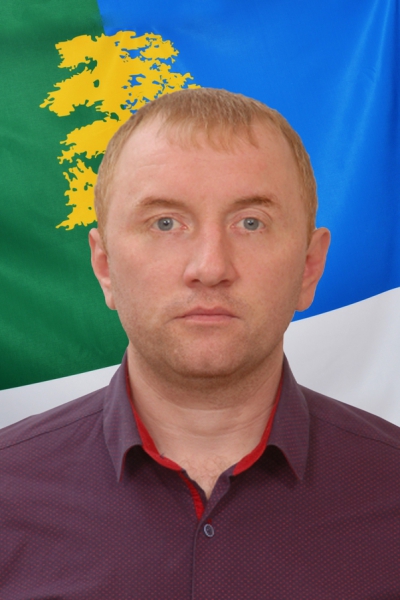 Уважаемые депутаты, коллеги!2016 год стал очередным годом перемен.  Начался год изменением нормативной базы работы представительного органа, сентябрь 2016 ознаменовал себя первыми изменениями состава Думы района. Завершился год значимыми переменами в организации деятельности Думы: были внесены изменения в Устав Кондинского района в части основы исполнения полномочий председателем и заместителем председателя Думы, изменена структура Думы.  Подводя итоги деятельности Думы Кондинского района в 2016 году, можно отметить, что Дума района в течение прошедшего года успешно реализовала полномочия, возложенные законодательством на представительный орган местного самоуправления. Плодотворная совместная работа всех депутатов, конструктивное взаимодействие Думы района с администрацией Кондинского района, поселениями района, Контрольно-счетной палатой Кондинского района, федеральными и окружными структурами, прокуратурой Кондинского района способствовали оперативному принятию на заседаниях Думы Кондинского района квалифицированных решений, направленных на решение задач социальной и экономической политики в нашем районе.Благодарю депутатов за активное участие в политической, экономической и социальной жизни муниципального образования!Подводя итоги деятельности Думы Кондинского района в 2016 году, можно отметить, что Дума района в течение прошедшего года успешно реализовала полномочия, возложенные законодательством на представительный орган местного самоуправления. Плодотворная совместная работа всех депутатов, конструктивное взаимодействие Думы района с администрацией Кондинского района, поселениями района, Контрольно-счетной палатой Кондинского района, федеральными и окружными структурами, прокуратурой Кондинского района способствовали оперативному принятию на заседаниях Думы Кондинского района квалифицированных решений, направленных на решение задач социальной и экономической политики в нашем районе.Благодарю депутатов за активное участие в политической, экономической и социальной жизни муниципального образования!ДепутатыДумы Кондинского районаДепутатыДумы Кондинского районаДепутатыДумы Кондинского районаДепутатыДумы Кондинского районаКонтрольно-счетная палата Кондинского районаКонтрольно-счетная палата Кондинского районаКонтрольно-счетная палата Кондинского районаКонтрольно-счетная палата Кондинского районаПредседатель Думы Кондинского районаПредседатель Думы Кондинского районаЗаместитель председателя Думы Кондинского районаЗаместитель председателя Думы Кондинского районаДепутатская фракцияДепутатская фракцияПомощник председателя Думы Кондинского районаПомощник председателя Думы Кондинского районаПостоянные комиссииПостоянные комиссииАппарат Думы Кондинского районаАппарат Думы Кондинского районаДепутаты Думы Кондинского районаДепутаты Думы Кондинского районаДепутаты Думы Кондинского районаДепутаты Думы Кондинского районаДепутаты Думы Кондинского районаДепутаты Думы Кондинского районаДепутаты Думы Кондинского районаДепутаты Думы Кондинского районаДепутаты Думы Кондинского районаДепутаты Думы Кондинского районаДепутаты Думы Кондинского районаДепутаты Думы Кондинского районаДепутаты Думы Кондинского районаДепутаты Думы Кондинского районаПредседатель Думы Кондинского районаПредседатель Думы Кондинского районаПредседатель Думы Кондинского районаПредседатель Думы Кондинского районаПредседатель Думы Кондинского районаПредседатель Думы Кондинского районаЗаместитель председателя Думы Кондинского районаЗаместитель председателя Думы Кондинского районаЗаместитель председателя Думы Кондинского районаЗаместитель председателя Думы Кондинского районаЗаместитель председателя Думы Кондинского районаЗаместитель председателя Думы Кондинского районаДепутатская фракция Партии «ЕДИНАЯ РОССИЯ» в Думе Кондинского районаДепутатская фракция Партии «ЕДИНАЯ РОССИЯ» в Думе Кондинского районаДепутатская фракция Партии «ЕДИНАЯ РОССИЯ» в Думе Кондинского районаДепутатская фракция Партии «ЕДИНАЯ РОССИЯ» в Думе Кондинского районаДепутатская фракция Партии «ЕДИНАЯ РОССИЯ» в Думе Кондинского районаДепутатская фракция Партии «ЕДИНАЯ РОССИЯ» в Думе Кондинского районаДепутатская фракция Партии «ЕДИНАЯ РОССИЯ» в Думе Кондинского районаДепутатская фракция Партии «ЕДИНАЯ РОССИЯ» в Думе Кондинского районаПОСТОЯННЫЕ КОМИССИИ ДУМЫ КОНДИНСКОГО РАЙОНАПОСТОЯННЫЕ КОМИССИИ ДУМЫ КОНДИНСКОГО РАЙОНАПОСТОЯННЫЕ КОМИССИИ ДУМЫ КОНДИНСКОГО РАЙОНАПОСТОЯННЫЕ КОМИССИИ ДУМЫ КОНДИНСКОГО РАЙОНАПОСТОЯННЫЕ КОМИССИИ ДУМЫ КОНДИНСКОГО РАЙОНАПОСТОЯННЫЕ КОМИССИИ ДУМЫ КОНДИНСКОГО РАЙОНАПОСТОЯННЫЕ КОМИССИИ ДУМЫ КОНДИНСКОГО РАЙОНАПОСТОЯННЫЕ КОМИССИИ ДУМЫ КОНДИНСКОГО РАЙОНАПОСТОЯННЫЕ КОМИССИИ ДУМЫ КОНДИНСКОГО РАЙОНАПОСТОЯННЫЕ КОМИССИИ ДУМЫ КОНДИНСКОГО РАЙОНАПОСТОЯННЫЕ КОМИССИИ ДУМЫ КОНДИНСКОГО РАЙОНАПОСТОЯННЫЕ КОМИССИИ ДУМЫ КОНДИНСКОГО РАЙОНАПОСТОЯННЫЕ КОМИССИИ ДУМЫ КОНДИНСКОГО РАЙОНАПОСТОЯННЫЕ КОМИССИИ ДУМЫ КОНДИНСКОГО РАЙОНАмандатнаямандатнаяпо бюджету и экономикепо бюджету и экономикепо бюджету и экономикепо бюджету и экономикепо вопросам промышленности, сельского хозяйства, связи, строительства, ЖКХ, бытового обслуживания, природных ресурсов и торговлипо вопросам промышленности, сельского хозяйства, связи, строительства, ЖКХ, бытового обслуживания, природных ресурсов и торговлипо вопросам промышленности, сельского хозяйства, связи, строительства, ЖКХ, бытового обслуживания, природных ресурсов и торговлипо вопросам промышленности, сельского хозяйства, связи, строительства, ЖКХ, бытового обслуживания, природных ресурсов и торговлипо вопросам промышленности, сельского хозяйства, связи, строительства, ЖКХ, бытового обслуживания, природных ресурсов и торговлипо социальным вопросам и правопорядкупо социальным вопросам и правопорядку201520152016Дума 5-го созыва до 27.10.2015Дума с 27.10.2015ВСЕГО1.Проведено заседаний Думы:841292.Рассмотрено вопросов всего140411811812.2.по изменению в устав, Регламент4452.по бюджету, налогам, финансам 251136232.по социальной политике, пенсии11314112.другое (в т.ч. информационные)100271271533.Количество принятых муниципальных правовых актов (МПА) всего:182532352293.решений представительного органа92401321563.постановлений, распоряжений главы района/председателя представительного органа9013103734.Проведено:4.а) заседаний постоянных депутатских комиссий;31839294.в) депутатских слушаний;00004.г) публичных слушаний.31435.Рассмотрено депутатских запросов00006.Заслушано отчетов должностных лиц 48149207.Рассмотрено протестов прокурора, из них удовлетворено01/11/108.Количество законодательных инициатив, принятых Думой муниципального образования, из них принято Думой автономного округа00009.Рассмотрено проектов законов ХМАО - Югры000010.Заслушано информации о выполнении ранее принятых решений303811.Дано депутатами протокольных поручений145191612.Заслушано информации об исполнении протокольных поручений 145191614.Включено наказов избирателей в Перечень, из них: 1300130107- сняты с контроля (как исполненные                        или неактуальные)2302348- в работе1071071075915.Проведено отчетов перед избирателями200205416.Рассмотрено депутатами писем, обращений, заявлений: 130013057816.из них решено положительно:290293417.Принято депутатами граждан по личным вопросам301030195118.Количество депутатов, прошедших обучение на семинарах, курсах разных уровней000019.Наличие депутатских объединений:21119.депутатских фракций/кол-во депутатов1/151/201/2019.депутатских групп/кол-во депутатов1/3001.Белослудцев Евгений Викторович- председатель Комиссии;2.Каргаполова Ольга Владимировна- секретарь Комиссии;3.Зуев Игорь Георгиевич- член Комиссии.1.Колпакова Светлана Ивановна- председатель Комиссии2.Шляхтенко Иван Владимирович- секретарь КомиссииЧлены Комиссии:3.Першин Геннадий Степанович4.Ермаков Сергей Григорьевич5.Бринстер Руслан Владимирович1.Дерябин Сергей Александрович- председатель Комиссии2.Худяков Александр Александрович- секретарь КомиссииЧлены Комиссии:3.Моисеев Владимир Александрович4.Гусельников Владимир Владимирович5.Решетников Александр Витальевич1.Зольколин Владимир Константинович- председатель Комиссии2.Гришаев Юрий Васильевич- секретарь КомиссииЧлены Комиссии:3.Луканин Рудольф Алексеевич4.Мокроусов Сергей Юрьевич5.Гандзюк Владимир РомановичДума Кондинского районаДума Кондинского районаДума Кондинского района1Тагильцев Александр Александрович- Председатель Думы  Кондинского района, Председатель Координационного совета представительных органов Кондинского района2Немзоров Александр Анатольевич- заместитель председателя Думы Кондинского районаПредставительные органы Кондинского районаПредставительные органы Кондинского районаПредставительные органы Кондинского района3Давыдов Алексей Алексеевич- председатель  Совета депутатов городского поселения Междуреченский4Карякин Игорь Викторович- председатель  Совета депутатов городского поселения Мортка5Першин Геннадий Степанович- председатель  Совета депутатов городского поселения Кондинское6Батурин Сергей Николаевич- председатель  Совета депутатов городского поселения Куминский7Гришаев Юрий Васильевич- председатель  Совета депутатов городского поселения Луговой8Ботин Евгений Алексеевич- председатель  Совета депутатов сельского поселения Мулымья9Каргаполова Ольга Владимировна -председатель  Совета депутатов сельского поселения Половинка, заместитель председателя Координационного совета представительных органов Кондинского района10Зуев Игорь Георгиевич- председатель  Совета депутатов сельского поселения Леуши11Шляхтенко Иван Владимирович- председатель  Совета депутатов сельского поселения Болчары12Бринстер Руслан Владимирович- председатель  Совета депутатов сельского поселения Шугур